Virtual Conference / In-Person Travel Request - Foreign Institutions or Governments 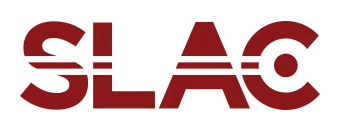 ApplicabilityThis form should be used for requests to participate in Virtual Meetings or in-person travel to foreign countries for events organized by Foreign Institutions or Governments.Additional information about the processDOE Office of Science (SC) program approval should be obtained before any invitations to participate are accepted or registration is completed. Conferences:  Requests for participation in meetings sponsored/organized/hosted by foreign institutions or Governments should be submitted four weeks prior to conference registration to ensure adequate approval time.  The information must be provided sufficiently in advance of such acceptance of registration dates to allow SLAC to route for SC Program Office review and approve (typically two weeks for most countries, three weeks for sensitive countries and S&T Risk Matrix countries of risk*).Travel:  Requests for Foreign Travel to sensitive countries and S&T Risk Matrix countries of risk* should be submitted 35 days prior to anticipated departure date and travel to these countries will also receive extra scrutiny by Office of Science.*Use of a VPN connection is required to access this internal linkSection I - Virtual Conference/In-Person Meeting InformationComplete this section for Virtual Conference attendance or in-person participation.Section I - Virtual Conference/In-Person Meeting InformationComplete this section for Virtual Conference attendance or in-person participation.Name of the Meeting/Conference TitleMeeting Dates or Travel start and end datesEvent Website Visiting CountryOrganization Sponsor or Visited InstituteLaboratory Attendee NameNature of Participation(e.g., invited talk, contributed talk, attendee)Interaction Type (e.g., conference, visitation, meeting)Who is Paying for the Travel?Office of Science (SC) Program NameProject Activity (P-A) #Name of HQ Programmatic RPSOAttendee’s Title or RoleManager’s NameALD’s NamePurpose and Justification (Including Benefits and Risks)Purpose and Justification (Including Benefits and Risks)Brief statement of the benefit and risks of attendance to the staff member, the laboratory, and SCBrief statement of the benefit and risks of attendance to the staff member, the laboratory, and SCHow is the Travel/Participation of Unique Value to SCHow is the Travel/Participation of Unique Value to SCHow is the Travel/Participation of Unique Value to SCHow is the Travel/Participation of Unique Value to SCBrief statement explaining how this travel/participation specifically benefits SC.Brief statement explaining how this travel/participation specifically benefits SC.Brief statement explaining how this travel/participation specifically benefits SC.Brief statement explaining how this travel/participation specifically benefits SC.Sensitive Subjects, Topics subject to the S&T Risk Matrix, or Export Controlled InformationSensitive Subjects, Topics subject to the S&T Risk Matrix, or Export Controlled InformationSensitive Subjects, Topics subject to the S&T Risk Matrix, or Export Controlled InformationSensitive Subjects, Topics subject to the S&T Risk Matrix, or Export Controlled InformationSensitive Subjects, Topics subject to the S&T Risk Matrix, or Export Controlled InformationAre you planning to discuss any Sensitive Subjects or Export Controlled subjects or topics subject to the S&T Risk Matrix at this event?YesNoIf yes, please describe below and contact Export Compliance at exportcontrols@slac.stanford.eduIf yes, please describe below and contact Export Compliance at exportcontrols@slac.stanford.eduSection II – Topic and JustificationComplete this section only if the virtual meeting/conference is sponsored/organized/hosted by foreign institution in a country of risk or travel is to an *S&T Risk Matrix Countries and T-4 countries.Section II – Topic and JustificationComplete this section only if the virtual meeting/conference is sponsored/organized/hosted by foreign institution in a country of risk or travel is to an *S&T Risk Matrix Countries and T-4 countries.Section II – Topic and JustificationComplete this section only if the virtual meeting/conference is sponsored/organized/hosted by foreign institution in a country of risk or travel is to an *S&T Risk Matrix Countries and T-4 countries.Topic area and details of technology, include Abstract (if invited to talk, contributed talk)Topic area and details of technology, include Abstract (if invited to talk, contributed talk)Topic area and details of technology, include Abstract (if invited to talk, contributed talk)Is the research to be presented/discussed      Published?   Unpublished?Link to where the information is published/publicly available/posted:Link to where the information is published/publicly available/posted:Link to where the information is published/publicly available/posted:Section III – Export Compliance & S&T Risk Matrix ReviewSection to be completed by S&T Risk Matrix POC and/or Export Compliance ManagerSection III – Export Compliance & S&T Risk Matrix ReviewSection to be completed by S&T Risk Matrix POC and/or Export Compliance ManagerSection III – Export Compliance & S&T Risk Matrix ReviewSection to be completed by S&T Risk Matrix POC and/or Export Compliance ManagerSection III – Export Compliance & S&T Risk Matrix ReviewSection to be completed by S&T Risk Matrix POC and/or Export Compliance ManagerSection III – Export Compliance & S&T Risk Matrix ReviewSection to be completed by S&T Risk Matrix POC and/or Export Compliance ManagerExport Compliance ReviewExport Compliance ReviewExport Compliance ReviewExport Compliance ReviewExport Compliance ReviewRestricted/Denied Party Screening Results:Restricted/Denied Party Screening Results:Restricted/Denied Party Screening Results:Restricted/Denied Party Screening Results:Restricted/Denied Party Screening Results:Export Compliance additional comments:Export Compliance additional comments:Export Compliance additional comments:Export Compliance additional comments:Export Compliance additional comments:S&T Risk Matrix ReviewS&T Risk Matrix ReviewS&T Risk Matrix ReviewS&T Risk Matrix ReviewS&T Risk Matrix ReviewSubject to S&T Risk Matrix?YesYesNoNoS&T CategoryRedYellowYellowGreenS&T Risk Matrix SME Name if ConsultedS&T Category TopicS&T SubtopicReviewed byDate ReviewedSection IV - ApprovalsAssociate Lab director (ALD)Signature ____________________________________________      Date ______________________________Site Office ManagerSignature ____________________________________________      Date _______________________________Office of Science Program OfficeSignature ____________________________________________      Date _______________________________Office of Science Deputy DirectorSignature ____________________________________________      Date _______________________________